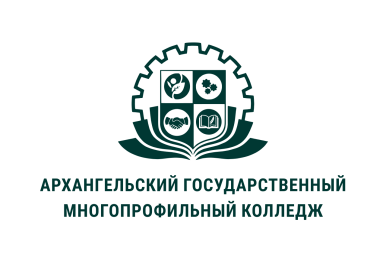 МИНИСТЕРСТВО ОБРАЗОВАНИЯ АРХАНГЕЛЬСКОЙ ОБЛАСТИгосударственное бюджетное профессиональное образовательное учреждение Архангельской области «Архангельский государственный многопрофильный колледж»Модуль 6. Деятельность социального педагога в системе образованияТЕМА 6.7 ДЕЯТЕЛЬНОСТЬ СОЦИАЛЬНОГО ПЕДАГОГА В СИСТЕМЕ ПРОФЕССИОНАЛЬНОГО ОБРАЗОВАНИЯОсновные вопросы темы:1. Функции социального педагога в СПО2. Основы социально-педагогической работы в учреждениях профессионального образования3. «Рабочий стол» социального педагога в системе СПО1. Функции социального педагога в СПОСреднее профессиональное образование (СПО) – это уровень образования, приобретаемый на базе полного или неполного общего среднего, в соответствующих профессиональных учебных заведениях: училищах, техникумах и колледжах.Отличительная особенность образования в среднем профессиональном учебном заведении – усвоение человеком, получающим его, профессиональных индивидуальных практических знаний, навыков, умений, необходимых для выполнения работ определенной степени сложности в той или иной отрасли, для руководства работой первичных производственных звеньев. Причем для некоторых специальностей это образование является высшей квалификационной ступенью.Социальный педагог в средних специальных учреждениях осуществляет следующие функции:1. Аналитико-диагностические:- постановка социального диагноза, для чего проводится изучение личностных особенностей, социально-бытовых условий жизни студентов, семьи, социального окружения, выявление негативных и позитивных влияний на подростка;- установление причины негативного поведения.2. Прогностические:- прогнозирование на основе анализа социально-педагогической ситуации процесса воспитания и развития личности;- определение перспектив процесса саморазвития или самовоспитания личности;- планирование социально - психологической работы на основе анализа результатов за предыдущий период.3. Организационно - коммуникативные:- включение в процесс воспитания педагогических работников колледжа, общественности;- установление деловых и личностных контактов;- позитивное и негативное воздействие социума;- создание условий для раскрытия способностей обучающихся, совершенствование их в совместной с педагогами и сверстниками социально- значимой деятельности, отвечающей интересам и природным склонностям подростков к общению, творчеству;- формирование у подростков знаний, умений и навыков, необходимых для социальной адаптации, закрепления в профессиональной деятельности.4. Координационно-организаторские:- организация социально-значимой деятельности в микросреде, влияние на разумную организацию досуга;- включение подростков в различные виды полезной деятельности с учётом психолого-педагогических требований.5. Социально-профилактические и реабилитационные:- организация системы профилактических мер по предупреждению девиантного  поведения;- влияние на формирование нравственно - правовой устойчивости.6. Социально - педагогическая поддержка и помощь обучающимся:- оказание помощи в саморазвитии, самопознании, самооценки, самоутверждении;- своевременное оказание социально - правовой помощи и других видов помощи семьям и детям группы социального риска.7. Психологические:- установление доверительных отношений с подростком;- оказание помощи в разрешении межличностных конфликтов, снятие депрессивного состояния;- оказание содействия в изменении отношения подростка к жизни, к себе.8. Посреднические:- осуществление связи в интересах обучающихся между семьёй, колледжем, ближайшим окружением.9. Охранно-защитные:- защита прав и интересов личности в соответствии с правовыми нормами в области образования, здравоохранения, имущественных и жилищных прав;- взаимодействие с органами социальной защиты, правоохранительными органами;- защита прав подростка в его жизненном пространстве;- реализация юридической ответственности в отношении лиц, допускающих противоправные действия.2. Основы социально-педагогической работы в учреждениях профессионального образованияКлючевым понятием социальной педагогики как теории является социально-педагогическая деятельность, которая состоит в обеспечении образовательно-воспитательными средствами направленной социализации личности, в передаче индивиду социального опыта человечества, обретении или восстановлении социальной ориентации социального функционирования. В социально-педагогическую деятельность входят процессы образования, обучения и воспитания, интериоризации и экстериоризации социально-культурных программ и общественного наследия.Итак, в центре интересов социального педагога находится подросток. Неблагополучие семьи волнует социального педагога поскольку оно не обеспечивает благополучие подростка. Социально-педагогическая деятельность и так называемое социальное закаливание детей, подростков, то есть развитие способности у них выжить в сложных ситуациях, не сломаться найти способы преодоления трудностей, оставаясь достойным человеком. Социально-педагогическая деятельность начинается с постановки цели и задач, которые необходимо решить специалисту сформировать у подростка навыки общения, помощь ему адаптироваться в новой среде и так далее. Цель в свою очередь, определит содержание деятельности, методы ее реализации и формы организации, которые взаимосвязаны между собой.Цель социально-педагогической деятельности и ее конечные результаты зависят от того, насколько правильно определено содержание, какие выбраны методы для ее достижения и формы организации этой деятельности (см. рис. 1).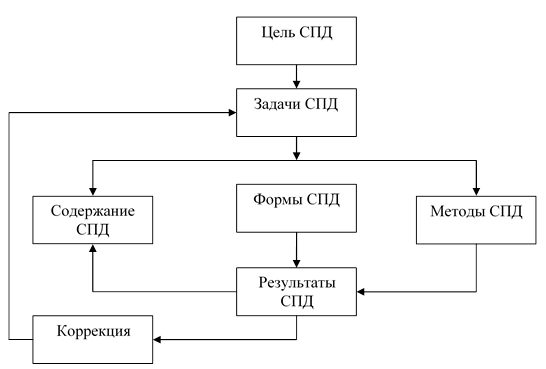 Рисунок 1- Структура социально-педагогической деятельностиСоциально-педагогическая деятельность всегда является адресной, направленной на конкретного подростка, на его семью, решение проблем подростка, возникающих в процессе социализации, интеграции в обществе, по средствам изучения личности подростка и окружающий его среды, составления индивидуальной программы помощи подростку и его семье, поэтому она локальна, ограничена тем временным промежутком, в течение которого решается проблема подростка.Основные этапы социально-педагогической деятельности в учреждении среднего профессионального образования определяются, прежде всего, проблемами, возникающие в процессе обучения, воспитания и формирования профессиональных навыков подростка. Можно выделить следующие этапы социально-педагогической деятельности в профессиональном училище:- помочь подростку в устранении причин, негативно влияющих на его успеваемость и посещение учреждения;- помочь семье в проблемах, связанных с учебой, воспитанием, присмотром за подростком;- привлечение учащихся, родителей, общественности к организации и проведению социально-педагогических мероприятий, акций;- помощь в адаптации к условиям обучения в учреждении среднего профессионального образования;- распознание, диагностирования и разрешения конфликтов, проблем, трудных жизненных ситуаций, затрачивающих интересы подростка, на ранних стадиях развития с целью предотвращения серьезных последствий;- индивидуальное и групповое консультирование подростков, родителей, педагогов по вопросам разрешения проблемных ситуаций, конфликтов, снятию стресса воспитанию детей в семье и так далее;- выявление запросов потребностей детей и разработка мер помощи конкретным учащимся с привлечением специалистов и соответствующих учреждений и организаций;- помощь педагогам в разрешении конфликтов с детьми, в выявлении проблем в учебно-воспитательной работе и определении мер их преодоления;- проектирование, разработка планов и программ по различным направлениям деятельности профессионального училища;- пропаганда и разъяснение прав детей, семьи, педагогов.Рассмотрим основные этапы деятельности социального педагога профессионального училища с подростком из неблагополучной семьи.Первым этапом в деятельности социального педагога подростка из неблагополучной семьи является диагностика. При помощи таких методов как анкетирование, наблюдение, анализ документов, метод экспертной оценки и др. социальный педагог учреждения среднего профессионального образования осуществляет диагностику подростка из неблагополучной семьи.Учитывая сложность проблем, которые переживает современная семья, постоянную изменчивость её структуры и характеристик, в настоящее время необходимо перейти от единичных диагностических процедур к осуществлению социально-педагогического мониторинга семьи.Сущность социально-педагогического мониторинга семьи состоит в комплексном использовании всех источников данных о процессах и событиях семейной жизни, как носящих естественный характер (информация, предлагаемая членами семьи по собственной инициативе, наблюдения); так и полученных входе специально организованного исследования (анкетирование, беседа).Составляется «карта семьи», куда включается:- список всех членов семьи с указанием их имён, дат рождения;- краткие характеристики членов семьи;- наиболее важные для каждого члена семьи события;- анализ того, чем держится семья (сплоченность и разделенность ее членов, внутрисемейные правила, нормы, эмоциональный климат);- описание и анализ внешней среды;- сведения о социальном статусе подростка из неблагополучной семьи и ее членов, об их национальной и религиозной принадлежности, образовательном и социокультурном уровне;- анализ проблем и потребностей подростка из неблагополучной семьи;- оценку и заключение, почему подросток из неблагополучной семьи нуждается в социальной помощи, в какой именно.Подростка из неблагополучной семьи нужно поставить на внутриколледжный учет. Подростки из неблагополучных семей, которые состоят на учете, они имеют возможность получать не только гуманитарную, но и реабилитационную помощь при активном участии социального педагога. Используя личностно-деятельный подход, социальный педагог ориентирован на подростка из неблагополучной семьи и помогает ему само организоваться на решении собственной проблемы. Толчком к этому часто становится благоустройство своего жилья, ремонт квартиры за счет материальных затрат центра семейного воспитания. Такая совместная социально-педагогическая деятельность способствует оздоровлению микроклимата подростка из неблагополучной семьи.Вторым этапом социально-педагогической деятельности социального педагога учреждения среднего профессионального образования с подростком из неблагополучной семьи является анализ полученной информации. На этом этапе социальный педагог оформляет результаты диагностики, определяет типы семей (неблагополучных семей).На третьем этапе социально-педагогической деятельности социальный педагог организует совместную работу в форме педагогического совета (классные руководители, учителя-предметники) по определению планов комплексной помощи для подростка из неблагополучной семьи. Он также разрабатывает общие рекомендации для подростка из неблагополучной семьи. Учитывая результаты диагностики и паспорта семьи разрабатывается индивидуальная стратегия подхода к каждому подростку из неблагополучной семьи. Администрация училища оказывает содействие социальному педагогу в организации и проведении педагогического совета, участвует в его работе, а также оказывает содействие классным руководителям в организации и проведении родительских собраний.Социальный педагог учреждения среднего профессионального образования проводит как групповые, так и индивидуальные консультации с родителями и подростками из неблагополучных семей по решению социально-педагогических проблем. В ходе данных консультаций обсуждаются варианты решения проблем подростка из неблагополучной семьи. Эти консультации помогают подросткам из неблагополучной семьи избавится от стресса, разгружают морально и психологически устраняют причины негативного поведения членов семьи. Как уже было отмечено ранее, социальный педагог принимает подростка из неблагополучной семьи как данность, независимо от того какая это семья. Он просто обязан проявить заинтересованное отношение к этому подростку из неблагополучной семьи, чтобы помочь ему открыться. На своих консультациях социальный педагог должен помочь подростку из неблагополучной семьи разобраться в сложностях, должен устанавливать верную дистанцию, не фамильярничать, искать приятельства, не демонстрировать свое превосходство.Следующим этапом в деятельности социального педагога с подростком из неблагополучной семьи является реализация разработанных рекомендаций и технологий социально-педагогической деятельности. Социальный педагог проводит запланированные психокоррекционные мероприятия, индивидуальные консультации для подростка из неблагополучной семьи, в ходе которых побуждает семью к благополучию, вносит коррективы в воспитательную работу с ребенком. Среди форм реализации поставленных задач можно выделить: профилактические беседы, участие родителей в разных мероприятиях, которые проводятся в училище.Последним этапом в деятельности социального педагога с подростком из неблагополучной семьи является анализ выполненной работы. По мере необходимости вносятся коррективы в практическую деятельность и проводится повторная диагностика подростка из неблагополучной семьи.Таким образом, выделение этих этапов в социально-педагогическую деятельность с подростком из неблагополучной семьи весьма условно, так как у каждой семьи своя проблема и для решения этой проблемы требуется индивидуальный подход для решения проблемы семьи необходима заинтересованность всех членов семьи, социального педагога, классных руководителей.Социальный педагог, при работе с подростком из неблагополучной семьи, выступает в трех основных ролях:Советник - информирует семью о важности и возможности взаимодействии родителей и детей в семье, рассказывает о развитии ребенка, дает педагогические советы по воспитанию детей.Консультант - консультирует по вопросам семейного законодательства по вопросам межличностного взаимодействия в семье; информирует о существующих методов воспитания, ориентированных на конкурентную семью, разъясняет родителям способы создания условий, необходимых для нормального развития и воспитания ребенка в семье.Защитник - защищает права ребенка в случае, когда приходится сталкиваться с полной деградацией личности родителей (жестокое отношение к детям, алкоголизм, наркомания), и вытекающими из этого проблемами неустроенности быта, отсутствия внимания, человеческого отношения родителей к детям [18,176-184]. Направления  социально-педагогической работы в учреждениях профессионального образования. - Социально-педагогическое исследование с целью выявления социальных и личностных проблем обучающихся- Социально-педагогическая защита прав подростков- Обеспечение социально-педагогической поддержки семье в формировании личности обучающегося- Социально-педагогическое консультирование- Социально-педагогическая профилактика, коррекция и реабилитация- Содействие созданию педагогически ориентированной среды для оптимального развития личности обучающихся- Поддержка социально ценной деятельности обучающихся- Организационно-методическая деятельность3. «Рабочий стол» социального педагога в системе СПОНормативно-правовые документы:1. Законы РФ, необходимые в работе социального педагога2. Постановления, распоряжения, приказы вышестоящих организаций, регламентирующих и определяющих содержание деятельности социально-психологической службы3. Должностная инструкция, заверенная руководителем учреждения4. График работы социального педагога, заверенный руководителем учреждения.5. Приказы директора образовательного учреждения, регламентирующие работу социально-психологической службы (приказы «О создании и работе Совета профилактики», «О проведении совместных рейдов» и др.).Планирование работы:1. Приоритетные направления работы, цели и задачи работы колледжа на учебный год. Исходя из этого, сформулировать проблему, цели и задачи социально-психологической службы, определить основные формы и методы работы по их реализации2. Анализ работы за три предшествующих учебных года (аналитический и статистический).3. Планы работы социального педагога на учебный год, летний период, перспективный, календарный, в который включена совместная работа с администрацией колледжа, психологом, классными руководителями, медицинским работником, родительским комитетом и др.4. План совместной работы социального педагога колледжа с учреждениями системы профилактики (КДН, инспекторами ПДН, участковым инспектором и др.)5. Циклограмма деятельности.Материалы основной деятельности:1. Социальный паспорт колледжа за три предшествующих года.2. Списки обучающихся по категориям:из многодетных семей, из малообеспеченных семей,  из неблагополучных семей , дети-инвалиды, опекаемые дети, поставленные на бесплатное питание по категориям , состоящие на учете в колледже, состоящие на учете в ПДН , склонных к самовольным уходам из дома, бродяжничеству. Все списки необходимо формировать с максимальной полной информацией.3. Карточка индивидуального изучения подростков, состоящих на учете в учреждении профессионального образования4. Списки неблагополучных, малообеспеченных, многодетных семей.5. Программы реабилитации на каждую неблагополучную семью.6. Протоколы советов профилактики.Вопросы для самоконтроля:1. Назовите основные функции социального педагога в системе СПО2. Определите алгоритм работы социального педагога с подростком из неблагополучной семьи.